Час патриота посвящен 30-летию со дня прекращения боевых действий в Афганистане с просмотром медиа презентации «Солдат войны не выбирает» о земляках- участниках афганских событий.Героям афганистана посвящен  киномарафон документальных фильмов «Афган»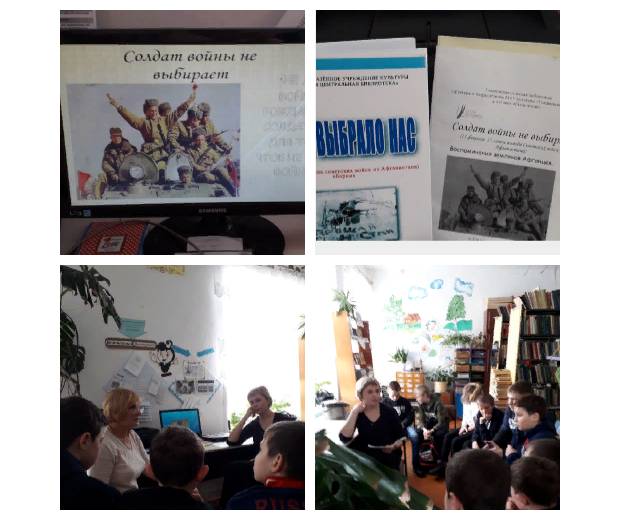 